PRACOVNÍ LIST k předmětu ARCHITEKTURARENESANCEI. ÚKOLS renesancí se pojí jeden důležitý pojem. Vyplňte všechny řádky doplňovačky a z písmen ve vyznačeném sloupci sestavte správné slovo tajenky.Definujte vlastními slovy význam pojmu v tajence:humanismus – lidský, myšlenkový směr zaměřující se na člověkaII. ÚKOLHeslovitě popište období vzniku renesance. Co se ve společnosti změnilo?první náznaky na konci 13. století v Itálii, 14.–16. století rozvoj na mnoha místech Evropy, církev a šlechta ztrácí vliv, pozornost se obrací od boha k člověku, lidskému rozumu, touha po poznání, nová společenská vrstva – měšťané, rozvíjí se umění a technika, nové objevy (vědecké i zeměpisné), vynález knihtisku a tedy rychlejší šíření vědění, …1/2III. ÚKOLNačrtni románské, gotické a renesanční okno. Popiš je a porovnej, v čem se liší.(Zde je mnoho variant řešení. Záleží jen na žákově kreativitě a znalostech, jak se k úkolu postaví. Uváděné prvky jsou jen příklad, žák by měl vystihnout nejpodstatnější rozdíly.)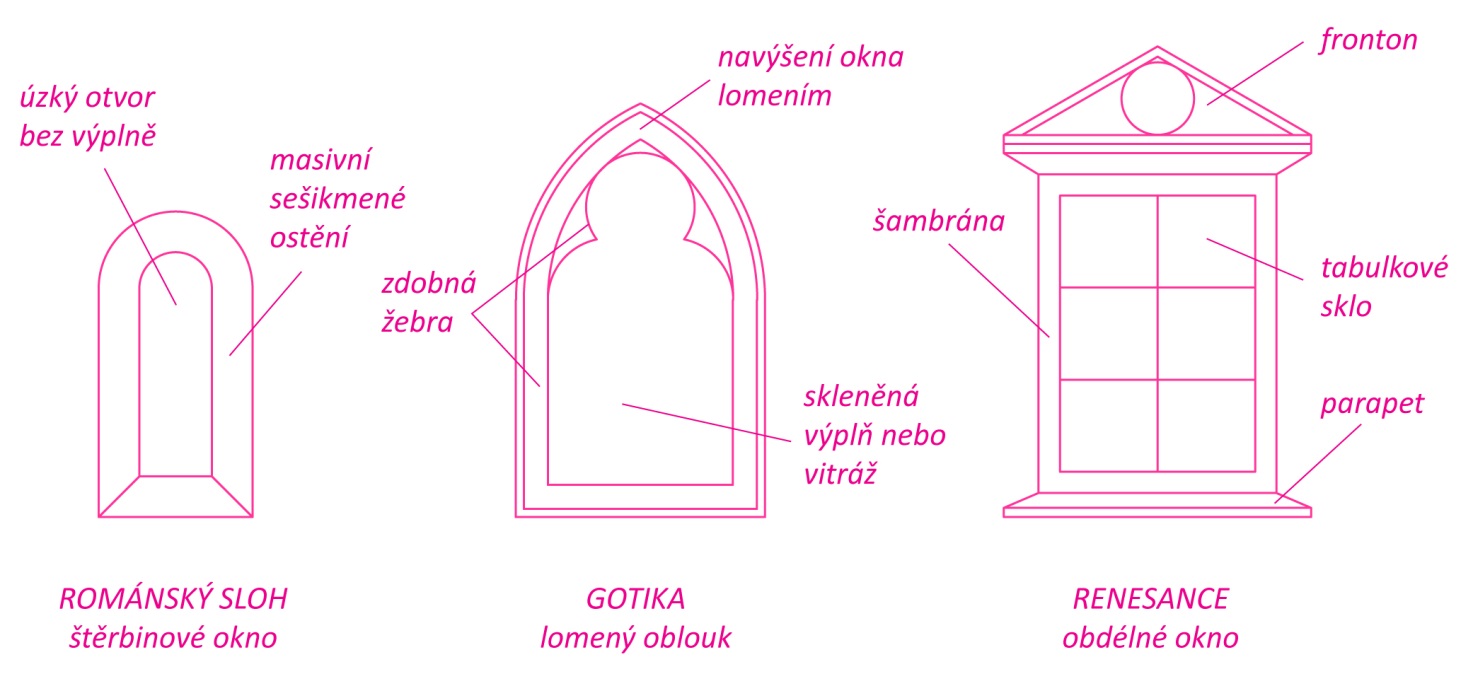 IV. ÚKOLUrči sloh, do kterého stavby na obrázcích náleží. Vyznač na každé z nich alespoň dva typické znaky pro dané období.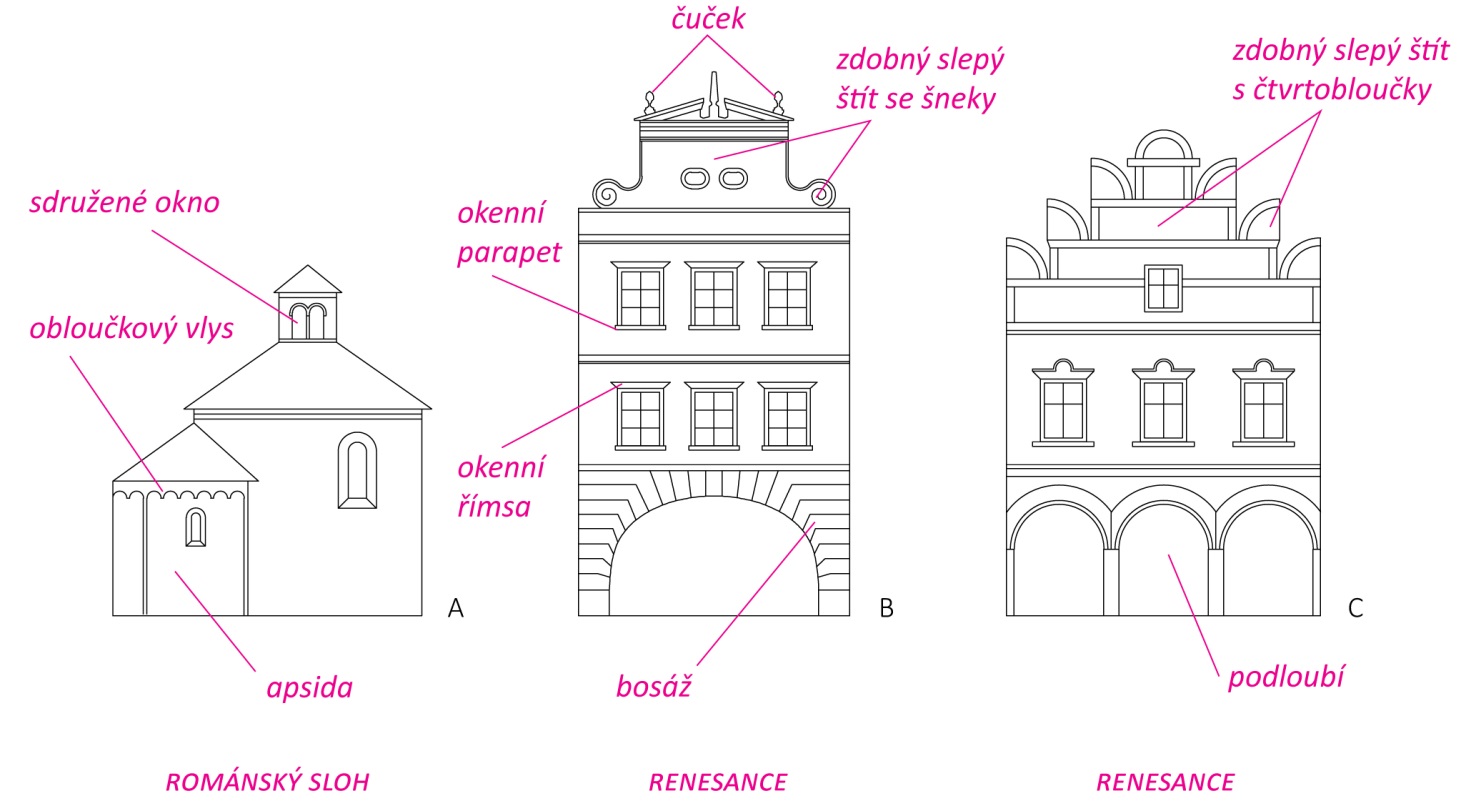 2/2zadní vyvýšená část v kostele, obvykle s varhany EMPORAvýklenek rotundyA PSIDAtypický stavební materiál románského slohu KÁMENgotický prvek sloužící k odvodu dešťové vody CHRLIČvýznamná stavba gotikyK ATEDRÁLAčást sloupuH LAVICEpůlkruhový útvar v klenbě nebo římseL UNETApřeklenutí otvoru ve zdiO BLOUKpředchůdce betonu v ŘíměE MPLEKTONhorizontální pruh na fasádě pod římsou VLYStajenka – písmena ve správném pořadíH UMANISMUS